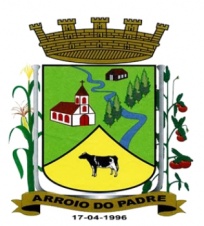 ESTADO DO RIO GRANDE DO SULMUNICÍPIO DE ARROIO DO PADREGABINETE DO PREFEITOA                                                                                                                       Mensagem 07/2016.Câmara Municipal de Vereadores                                                                                                                      Senhor Presidente                                                                                                                                                  Senhores Vereadores	Com meus cumprimentos encaminho para apreciação desta Casa o projeto de lei 07/2016 que traz em seu objetivo a abertura de Crédito Adicional Especial no Orçamento de 2016.	O Crédito Adicional de que trata o projeto de lei 07/2016 visa proporcionar ao orçamento municipal condições legais para o pagamento de despesas de exercícios anteriores. As despesas a que estamos nos referindo são direitos devidos a servidora Carmen Beatriz Chagas a quem não foi paga gratificação por merecimento (quinquênio) por suposta infração funcional. Acontece, no entanto que o processo administrativo que teve por objetivo apurar o fato, foi revisto por impor a servidora penalidade da qual nem sequer teve direito de defender-se. Com a revogação da penalidade anteriormente imotivada, a servidora sagrou-se apta a receber a gratificação e isso algum tempo, ou seja: desde que alcançou o tempo exigido para a promoção. Diante disso, os valores devidos até 31 de dezembro último, deverão lhe ser pagos a título de despesas de exercícios anteriores, conforme proposto e com recursos provenientes do superávit financeiro de 2015.	Não havendo nada mais a acrescentar, peço tramitação ao presente projeto regime de urgência.	Atenciosamente.	Arroio do Padre, 27 de janeiro de 2016.Leonir Aldrighi Baschi                                                                                                                                            Prefeito MunicipalImo. Sr.                                                                                                                                                                             Roni Rutz BuchveitzPresidente da Câmara Municipal de Vereadores                                                                                                       Arroio do Padre/RS.    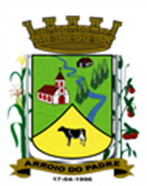 ESTADO DO RIO GRANDE DO SULMUNICÍPIO DE ARROIO DO PADREGABINETE DO PREFEITOPROJETO DE LEI Nº 07 DE 27 DE JANEIRO DE 2016.Autoriza o Município de Arroio do Padre a realizar abertura de Crédito Adicional Especial no Orçamento Municipal de 2016.Art. 1° Fica autorizado o Município de Arroio do Padre, Poder Executivo a realizar abertura de Crédito Adicional Especial no Orçamento do Município para o exercício de 2016, no seguinte programa de trabalho e respectivas categorias econômicas e conforme a quantia indicada:03 – Secretaria de Administração, Planejamento, Finanças, Gestão e Tributos01 – Manutenção das Atividades Administrativas04 – Administração122 – Administração Geral0003 – Gestão e Manutenção das Atividades da Secretaria de Administração2.303 – Manutenção das Atividades da Secretaria3.1.90.92.00.00.00 – Despesas de Exercícios Anteriores. R$ 8.800,00 (oito mil e oitocentos reais)Fonte de Recurso: 0001 – LivreArt. 2° Servirão de cobertura para o Crédito Adicional Especial de que trata o art. 1° desta Lei, recursos provenientes do superávit financeiro verificado no exercício de 2015, na Fonte de Recurso: 0001 – Livre, no valor de R$ 8.800,00 (oito mil e oitocentos reais).Art. 3° Esta Lei entra em vigor na data de sua publicação.Arroio do Padre, 27 de janeiro de 2015.Visto Técnico:Loutar PriebSecretário de Administração, Planejamento,Finanças, Gestão e Tributos                                    Leonir Aldrighi Baschi      Prefeito Municipal